Dane szacunkowe o rynku pracy województwa mazowieckiegoLuty 2020 r.Liczba osób bezrobotnychW lutym w urzędach pracy zarejestrowanych było 129 625 osób bezrobotnych, to jest o 6 906 osób więcej niż w poprzednim miesiącu oraz o 489 osób mniej niż w styczniu 2020 roku. Kobiety stanowiły 50,8% osób bezrobotnych.Największa liczba bezrobotnych wystąpiła w miastach: Warszawa – 18 022 osoby, Radom – 10 418 osób i Płock – 4 160 osób oraz w powiatach: radomskim – 9 327 osób, wołomińskim – 5 448 osób i płockim – 4 077 osób.Najmniejszą liczbę bezrobotnych odnotowano w powiatach: łosickim – 720 osób, grodziskim – 1031 osób, grójeckim – 1 029 osób.Wykres 1. Liczba osób bezrobotnych w podregionach województwa mazowieckiegoWykres 2. Liczba osób bezrobotnych wg płci w podregionach województwa mazowieckiegoNapływ i odpływ osób bezrobotnychDo rejestru mazowieckich urzędów pracy włączono 13 550 osób bezrobotnych, a z ewidencji wyłączono 14 039 osób, w tym z powodu:podjęcia pracy – 7 044 osoby – 50,2% odpływu z bezrobocia;niepotwierdzenia gotowości do pracy – 2 911 osób – 20,7% odpływu z bezrobocia;rozpoczęcia stażu – 1 196 osób – 8,5% odpływu z bezrobocia;dobrowolnej rezygnacji ze statusu bezrobotnego – 907 osób – 6,5% odpływu z  bezrobocia;odmowy bez uzasadnionej przyczyny przyjęcia propozycji odpowiedniej pracy lub innej formy pomocy, w tym w ramach PAI – 291 osób – 2,1% odpływu z bezrobocia.Wykres 3. Napływ i odpływ osób bezrobotnych w województwie mazowieckimWykres 4. Główne powody wyrejestrowania z ewidencji osób bezrobotnych w województwie mazowieckim wg płciOsoby w szczególnej sytuacji na rynku pracyNa koniec lutego 2020 r. – bezrobotni w szczególnej sytuacji na rynku pracy to osoby:długotrwale bezrobotne – 50,3% ogółu bezrobotnych (65 197 osób);powyżej 50. roku życia – 27,2% ogółu bezrobotnych (35 238 osób);do 30. roku życia – 24,6% ogółu bezrobotnych (31 912 osób);posiadające co najmniej jedno dziecko do 6. roku życia – 17,5% ogółu bezrobotnych (22 646 osób);do 25. roku życia – 11,8% ogółu bezrobotnych (15 265 osób);niepełnosprawne – 5,0% ogółu bezrobotnych (6 461 osób);korzystające ze świadczeń z pomocy społecznej – 1,0% ogółu bezrobotnych (1 282 osoby);posiadające co najmniej jedno dziecko niepełnosprawne do 18. roku życia - 0,2% ogółu bezrobotnych (295 osób).* dotyczy ogółu osób bezrobotnych w szczególnej sytuacji na rynku pracyWykres 5. Udział osób w szczególnej sytuacji na rynku pracy wśród ogółu osób bezrobotnych w województwie mazowieckim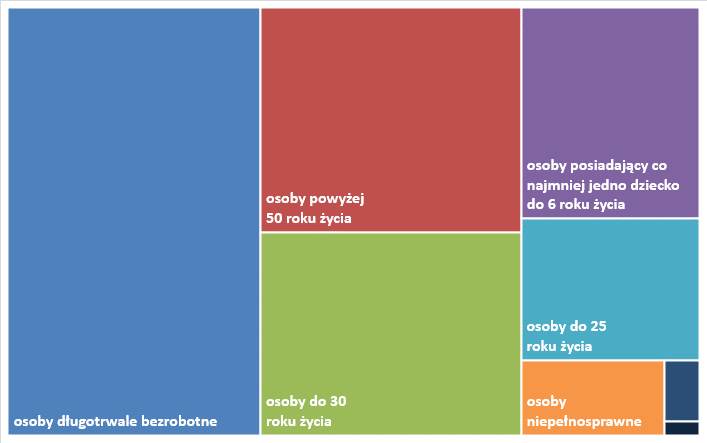 Wolne miejsca pracy i miejsca aktywizacjiW styczniu pracodawcy zgłosili do mazowieckich urzędów pracy 14 693 wolne miejsca pracy i  miejsca aktywizacji zawodowej, tj. o 1 366 (8,5%) miejsc więcej niż w poprzednim miesiącu. Większość zgłoszonych miejsc pracy to oferty pracy niesubsydiowanej (11 638 miejsc; 79,2%). Miejsc pracy subsydiowanej było o 910 więcej niż w poprzednim miesiącu.Wykres 6. Wolne miejsca pracy i miejsca aktywizacji zawodowej w województwie mazowieckimWykres 7. Wolne miejsca pracy i miejsca aktywizacji zawodowej w podregionach woj. mazowieckiegoTabela 1. Struktura osób bezrobotnych (stan na koniec miesiąca/roku)Luty 2019 r.udział %Styczeń 2020 r.udział %Luty 2020 r.udział %Osoby bezrobotne ogółem142 358100,0130 114100,0129 625100,0kobiety73 83351,566 35751,065 82750,8mężczyźni69 51648,563 75749,063 79849,2Osoby poprzednio pracujące121 28785,2111 39285,6111 05185,7Osoby dotychczas nie pracujące21 07114,818 72214,418 57414,3Osoby zamieszkałe na wsi66 52746,761 34247,161 11947,2Osoby z prawem do zasiłku23 56216,622 51517,322 32917,2Osoby zwolnione z przyczyn zakładu pracy6 3424,56 0014,65 9494,6Osoby w okresie do 12 miesięcy od dnia ukończenia nauki4 6403,34 3603,44 4593,4Cudzoziemcy121 28785,28470,78610,7